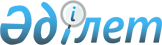 О признании утратившими силу некоторых решений Успенского районного маслихатаРешение маслихата Успенского района Павлодарской области от 16 марта 2017 года № 70/14. Зарегистрировано Департаментом юстиции Павлодарской области 28 марта 2017 года № 5423      В соответствии с пунктом 5 статьи 7 Закона Республики Казахстан от 23 января 2001 года "О местном государственном управлении и самоуправлении в Республике Казахстан", подпунктом 4) пункта 2 статьи 46 Закона Республики Казахстан от 6 апреля 2016 года "О правовых актах", Успенский районный маслихат РЕШИЛ:

      1. Признать утратившими силу некоторые решения Успенского районного маслихата согласно приложению.

      2. Контроль за исполнением настоящего решения возложить на постоянную комиссию Успенского районного маслихата по экономике и бюджету.

      3. Настоящее решение вводится в действие со дня его первого официального опубликования.

 Перечень утративших силу некоторых решений
Успенского районного маслихата      1. Решение Успенского районного маслихата (LII очередная сессия, V созыв) от 23 декабря 2015 года № 287/52 "О бюджете Успенского района на 2016 - 2018 годы" (зарегистрированное в Реестре государственной регистрации нормативных правовых актов за № 4870, опубликованное 9 января 2016 года в районной газете "Аймақ ажары" № 1, 9 января 2016 года в районной газете "Огни села" № 1).

      2. Решение Успенского районного маслихата (LV внеочередная сессия, V созыв) от 16 февраля 2016 года № 304/55 "О внесении изменений в решение Успенского районного маслихата (LII сессия V созыв) от 23 декабря 2015 года № 287/52 "О бюджете Успенского района на 2016 - 2018 годы" (зарегистрированное в Реестре государственной регистрации нормативных правовых актов за № 4938, опубликованное 27 февраля 2016 года в районной газете "Аймақ ажары" № 8, "Огни села" № 8).

      3. Решение Успенского районного маслихата (ІІІ внеочередная сессия, VI созыв) от 28 июня 2016 года № 19/3 "О внесении изменений в решение Успенского районного маслихата (LII сессия V созыв) от 23 декабря 2015 года № 287/52 "О бюджете Успенского района на 2016 - 2018 годы" (зарегистрированное в Реестре государственной регистрации нормативных правовых актов за № 5161, опубликованное 16 июля 2016 года в районной газете "Аймақ ажары" № 28, 16 июля 2016 года в районной газете "Огни села" № 28).

      4. Решение Успенского районного маслихата (IV очередная сессия, VI созыв) от 27 июля 2016 года № 29/4 "О внесении изменений в решение Успенского районного маслихата (LII сессия V созыв) от 23 декабря 2015 года № 287/52 "О бюджете Успенского района на 2016 - 2018 годы" (зарегистрированное в Реестре государственной регистрации нормативных правовых актов за № 5195, опубликованное 13 августа 2016 года в районной газете "Аймақ ажары" № 32, 13 августа 2016 года в районной газете "Огни села" № 32).

      5. Решение Успенского районного маслихата (ІХ внеочередная сессия, VІ созыв) от 9 ноября 2016 года № 49/9 "О внесении изменений в решение Успенского районного маслихата (LII сессия V созыв) от 23 декабря 2015 года № 287/52 "О бюджете Успенского района на 2016 - 2018 годы"" (зарегистрированное в Реестре государственной регистрации нормативных правовых актов за № 5271, опубликованное 26 ноября 2016 года в районной газете "Аймақ ажары" № 47, 26 ноября 2016 года в районной газете "Огни села" № 47).

      6. Решение Успенского районного маслихата (Х внеочередная сессия, VІ созыв) от 13 декабря 2016 года № 50/10 "О внесении изменений в решение Успенского районного маслихата (LII сессия V созыв) от 23 декабря 2015 года № 287/52 "О бюджете Успенского района на 2016 - 2018 годы"" (зарегистрированное в Реестре государственной регистрации нормативных правовых актов за № 5305, опубликованное 31 декабря 2016 года в районной газете "Аймақ ажары" № 52, 31 декабря 2016 года в районной газете "Огни села" № 52).


					© 2012. РГП на ПХВ «Институт законодательства и правовой информации Республики Казахстан» Министерства юстиции Республики Казахстан
				
      Председатель сессии

О. Устименко

      Секретарь районного маслихата

Р. Бечелова
Приложение
к решению Успенского
районного маслихата
(XIV внеочередная сессия,
VI созыв) от 16 марта 2017 года
№ 70/14